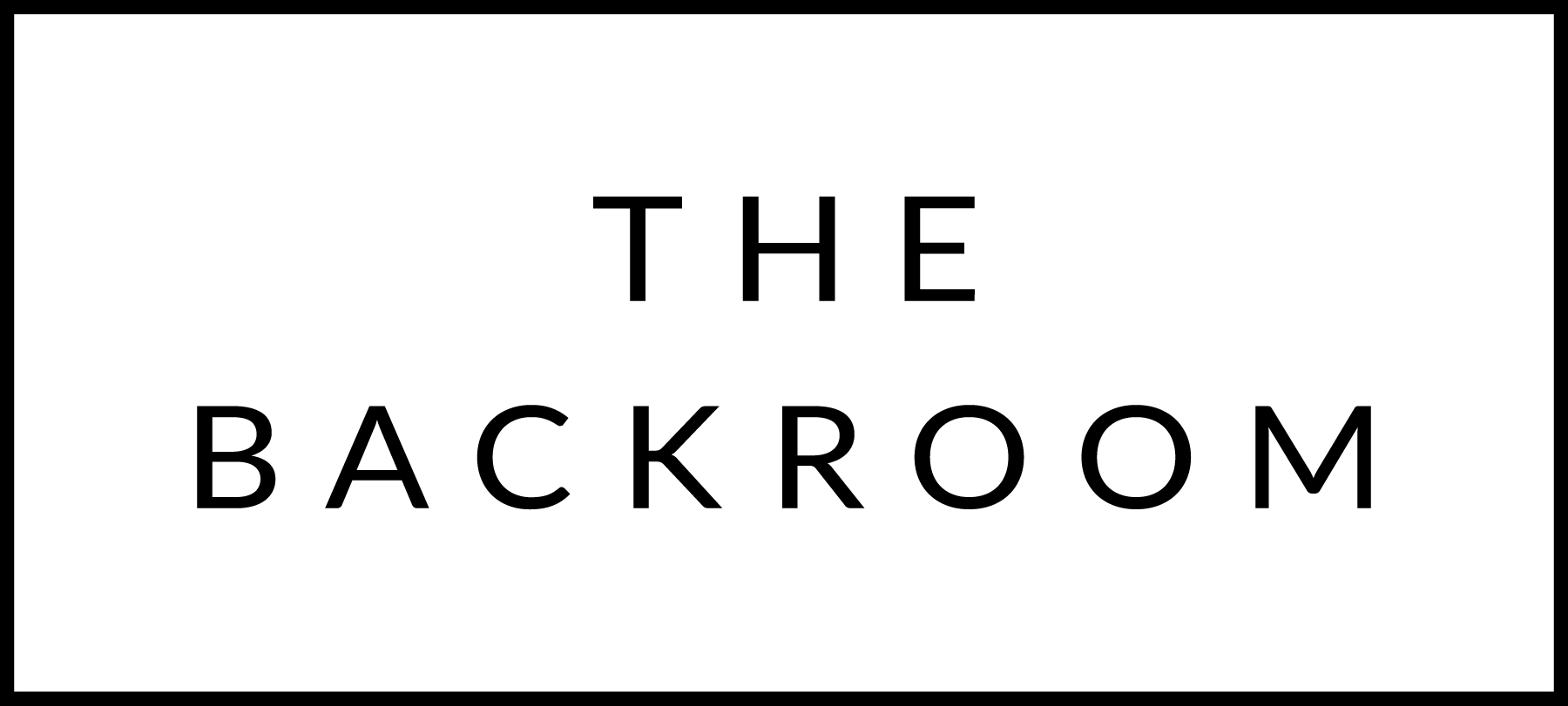 September 27th, 2015COCKTAIL HOUR SNACKSSelection of Green Mountain Cheeses&Local CharcuterieFIRST COURSEZucchini CarbonaraNorth Country Bacon & ParmeseanTHE MAIN EVENTSlow Roasted HalibutTomatoes, Chorizo & ChickpeasFOR THE TABLE
Summer Bean SaladSalsa VerdeDESSERTGluten Free Apple Crisp